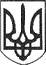 РЕШЕТИЛІВСЬКА МІСЬКА РАДАПОЛТАВСЬКОЇ ОБЛАСТІ(одинадцята сесія восьмого скликання) РІШЕННЯ31 серпня  2021 року                                                                          № 641 -11-VIIІПро внесення змін до міськоїПрограми „Шкільний автобус”на 2019-2021 роки	Керуючись ст. 26 Закону України „Про місцеве самоврядування в Україні”, ст. 13 Закону України „Про освіту”, ст. 20 Закону України „Про повну загальну середню освіту”,  постановою Кабінету Міністрів України від 16 січня 2003 року № 31 „Про затвердження Державної цільової соціальної програми „Шкільний автобус” (із змінами), з метою виконання вимог законодавства щодо забезпечення у сільській місцевості регулярного безкоштовного підвезення до шкіл здобувачів освіти  та педагогічних працівників, підвищення освітнього рівня сільського населення, раціонального використання кадрового потенціалу педагогічних працівників закладів загальної середньої освіти у сільській місцевості, Решетилівська міська радаВИРІШИЛА:1. Внести зміни до міської Програми „Шкільний автобус” на 2019-2021 роки, затвердженої рішенням Решетилівської міської ради від 20 вересня 2019 року № 692-21-VII (21 сесія) ( зі змінами), а саме:Додаток 2 до міської Програми „Спеціалізовані транспортні маршрути для перевезення учнів та педагогічних працівників”. викласти у новій редакції (додається).	2. Контроль за виконанням рішення покласти на постійну комісію з питань  освіти, культури, спорту, соціального захисту та охорони здоров’я (Бережний В.О.).Міський голова                                                                     О.А. ДядюноваДодаток 2до рішення Решетилівської міськоїради восьмого скликання	31 серпня 2021 року №     -11-VIIІ(11  сесія)СПЕЦІАЛІЗОВАНІ ТРАНСПОРТНІ МАРШРУТИ ДЛЯ  ПЕРЕВЕЗЕННЯ УЧНІВ ТА ПЕДАГОГІЧНИХ ПРАЦІВНИКІВМаршрут №1Маршрут №2Маршрут №3Маршрут №4Маршрут 5Маршрут 6Маршрут 7Маршрут 8Маршрут 9Маршрут 10Маршрут 11Маршрут 12Маршрут 13Маршрут 14Маршрут 15Начальник відділу освіти						А.М. КостогризПідготовлено:Начальник відділу освіти Решетилівської міської ради                                                          А.М.Костогриз Погоджено:Секретар міської ради Т.А. Малиш Перший заступник міського голови                                                     І.В.СивинськаНачальник відділу з юридичнихпитань та управління комунальним майномН.Ю. КолотійНачальник відділу організаційно-інформаційної роботи, документообігута управління персоналом                                                          О.О. Мірошник    № п/пМарка автобусаМаршрутні зупинкиМаршрутні зупинкиЗагальний кілометраж маршруту в дві сторониДо яких шкіл підвозяться№ п/пМарка автобусаК-сть зупинокЗупинкаЗагальний кілометраж маршруту в дві сторониДо яких шкіл підвозяться1„АTAMAN” D093S215с. Білоконі, с.Прокопівка, с.Хоружі, с.Шкурупіївка,м/н ,,Цибулівка’’,м/н ,,Озеро’’85,5ОЗ „Решетилівський ліцей імені І.Л. Олійника”;Решетилівська філія І ступеня2„БОГДАН” А-092S414с.Пасічники, с.Сені, м/р Новоселівка73ОЗ „Решетилівський ліцей імені І.Л. Олійника”;Решетилівська філія І ступеня3ЕТАЛОН АО8116ш28с.Миколаївка, с.Пасічники,с.Потічок, с.Лиман Перший, с. Тури, с.Капустяни, с.Буняки,     с.Говтва, с.Шевченкове175Шевченківський ЗЗСО І-ІІІ ступенів імені академіка В.О. Пащенка,Потічанська  філія І-ІІ ступенів з дошкільним підрозділом Опорного закладу ,,Решетилівський ліцей імені І.Л. Олійника’’4АС-Р 32053-07 МРІЯ 8с. Каленики, с. Хрещатес. Шилівка, с. Онищенки, с. Паненки 98Калениківський ЗЗСО І-ІІІ ступенів5А-08116 Ш ЕТАЛОН14с.Лиман Перший, с.Ганжі,  м/р Новоселівка, с. Колотії, м.Решетилівка92ОЗ „Решетилівський ліцей імені І.Л. Олійника”; Решетилівська філія І ступеня  з дошкільним підрозділом;Решетилівська філія І ступеня6,,АTAMAN’’ D093S210с.Лучки,  с.Федіївка, с. Писаренки, с. Кривкис-ще Покровське80Покровський ОЗЗСО І-ІІІ ступенівФедіївська філія І-ІІ ступенів7ГАЗ 32214 ВІ2975АЕ16с. Братешки, с. Лиман Другий, с. Лобачі, с. Глибока Балка80,6Глибокобалківський ЗЗСО І-ІІ ступенів з дошкільним підрозділом8ПАЗ 32053 ВІ5626АС14с. Потеряйки, с.Нова Михайлівка, с.Піщане, с. Славки, с. Надежда114Новомихайлівський ЗЗСО І-ІІ ступенів;Піщанський ЗЗСО І-ІІІ ступенів ім. Л.М. Дудки9ПАЗ 3205-07 ВІ 9610 АХ10с. Сухорабівка, с. Березняки, с. Каленики129Калениківський ЗЗСО І-ІІІ ступенів,Сухорабівський ЗДО10„АTAMAN’’ D093S212с. Пащенки, с. Яценки,с. Дружба, с. Шамраївка, с. Шевченкове94Шевченківський ЗЗСО І-ІІІ ступенів  імені академіка           В.О. Пащенка 11БАЗ-А079 ВІ3518АА10с. Мушти, с. Глибока Балка, с. Крохмальці,  с. Лобачі, с. Малий Бакай64,9Малобакайський ЗЗСО І-ІІІ ступенів12АС-Р 4234 ,,Мрія’’ ВІ4563АА20с. Кукобівка,с.Долина, с.Лютівка, с.Коломак, с.Голуби, с.Шкурупії, с.Покровське 108Покровський опорний ЗЗСО І-ІІІ ступенів13БАЗ-А079 ВІ3519АА18с.Нова Диканька, с. Пустовари, с.Литвинівка, с.Демидівка78Демидівський ЗЗСО І-ІІІ ступенів14Рута-22 ВІ2659АА10с.Михнівка, с.М’якеньківка, с.Шрамки, м.Решетилівка87М’якеньківський ЗЗСО І-ІІ ступенівОЗ ,,Решетилівський ліцей           ім. І.Л. Олійника’’15КАВЗ 397652ВІ3062АН13с.Лиман Другий,с.Лобачі,с.Бакай,с.Шилівка,с.Онищенки,с.Крохмальці86,9 Малобакайський ЗЗСО І-ІІІ ступенів  Час відправленняПункт відправленняЧас прибуттяПункт призначенняВідстаньВідстань6.30ОЗ „Решетилівський ліцей ім.І.Л.Олійника”6.50с. Білоконі9,5 км9,5 км6.50с. Білоконі7.00с. Прокопівка5 км5 км7.00с. Прокопівка7.10м/р ,,Цибулівка’’5 км5 км7.10м/р ,,Цибулівка’’7.15Решетилівський ДНЗ „Ромашка”3,5 км3,5 км7.15Решетилівський ДНЗ „Ромашка”7.20ОЗ „Решетилівський ліцей ім.І.Л.Олійника”1 км1 км7.20ОЗ „Решетилівський ліцей ім.І.Л.Олійника”7.25Решетилівська філія І ступеня 1 км1 км7.25Решетилівська філія І ступеня 7.30с. Хоружі4 км 4 км 7.30с. Хоружі7.35с. Шкурупіївка2,5 км2,5 км7.35с. Шкупупіївка7.45ОЗ „Решетилівський ліцей ім.І.Л.Олійника”4 км4 км7.45ОЗ „Решетилівський ліцей ім.І.Л.Олійника”7.50Решетилівська філія І ступеня1 км1 км7.50Решетилівська філія І ступеня7.55м/р ,,Озеро’’3 км3 км7.55м/р ,,Озеро’’8.05ОЗ „Решетилівський ліцей імені І.Л.Олійника”3 км3 км8.05ОЗ „Решетилівський ліцей імені І.Л.Олійника”8.15Решетилівська філія І ступеня1 км1 км43.5 км15.10ОЗ „Решетилівський ліцей імені І.Л.Олійника”15.20с. Хоружі4 км4 км15.20с. Хоружі15.25с. Шкурупіївка2,5 км2,5 км15.25с. Шкурупіївка15.35Решетилівська філія І ступеня 4 км4 км15.35Решетилівська філія І ступеня 15.45ОЗ „Решетилівський ліцей ім.І.Л.Олійника”1 км1 км15.45ОЗ „Решетилівський ліцей ім.І.Л.Олійника”15.50Решетилівський ДНЗ „Ромашка”1 км1 км15.50Решетилівський ДНЗ „Ромашка”16.00с. Шкурупіївка3.5км3.5км16.00с. Шкурупіївка16.05с. Хоружі 2,5 км2,5 км16.05с. Хоружі16.20с. Прокопівка9 км9 км16.20с. Прокопівка16.35с. Білоконі5 км5 км16.35с. Білоконі16.40ОЗ Решетилівський ліцей ім.І.Л.Олійника9,5 км9,5 км42 км42 км Загальна протяжність за день Загальна протяжність за день Загальна протяжність за день Загальна протяжність за день Загальна протяжність за день85,5 кмЧас відправленняПункт відправленняЧасприбуттяПункт призначенняВідстань6.40ОЗ „Решетилівський ліцей ім.І.Л.Олійника”6.55с. Пасічники11.5 км6.55с. Пасічники7.10с. Сені5 км7.25с. Сені7.35м/р ,,Новоселівка''3 км7.35м/р ,,Новоселівка''7.45ОЗ „Решетилівський ліцей ім.І.Л.Олійника”3.5 км7.45ОЗ „Решетилівський ліцей ім.І.Л.Олійника”7.50Решетилівський ДНЗ „Ромашка”1 км7.50Решетилівський ДНЗ „Ромашка”8.00Решетилівська філія І ступеня2 км8.05Решетилівська філія І ступеня8.10м/р ,,Новоселівка''4 км8.10м/р ,,Новоселівка''8.15Решетилівська філія І ступеня 5 км8.15Решетилівська філія І ступеня 8.25Решетилівський ДНЗ „Ромашка”2 км8.25Решетилівський ДНЗ „Ромашка”8.30Решетилівський ліцей ім.І.Л.Олійника1 км38 кмЧас відправленняПункт відправленняЧас прибуттяПункт призначенняВідстань14.50ОЗ „Решетилівський ліцей ім.І.Л.Олійника”15.05м/р ,,Новоселівка''3.5 км15.10м/р ,,Новоселівка''15.25Решетилівський ДНЗ „Ромашка”4.5 км15.30Решетилівський ДНЗ „Ромашка”15.40Решетилівська філія І ступеня 2 км15.40Решетилівська філія І ступеня 15.50ОЗ „Решетилівський ліцей ім.І.Л.Олійника”2 км15.50ОЗ „Решетилівський ліцей ім.І.Л.Олійника”16.00м/р ,,Новоселівка''3,5 км16.00м/р ,,Новоселівка''16.10с. Сені3 км16.10с. Сені16.20с. Пасічники5 км16.20Пасічники16.30ОЗ „Решетилівський ліцей ім.І.Л.Олійника”11.5 км35 кмЗагальна протяжність за деньЗагальна протяжність за деньЗагальна протяжність за деньЗагальна протяжність за день73 кмЧас відправленняПункт відправленняЧас прибуттяПункт призначенняВідстаньВідстань   6.25с. Потічок (паркування)6.40с. Лиман Перший10 км10 км6.40с. Лиман Перший6.45с. Тури 1,5 км1,5 км6.45с. Тури7.00с. Миколаївка7 км7 км7.00с. Миколаївка7.10Потічанська філія І-ІІ ст.3,5 км3,5 км7.10Потічанська філія І-ІІ ст. 7.20с. Пасічники6 км6 км7.20с. Пасічники7.30Потічанська філія І-ІІ ст.6 км6 км7.30Потічанська філія І-ІІ ст. 7.40с. Капустяни9 км9 км7.40с. Капустяни7.45Шевченківський ЗЗСО  І-ІІІ ст.2 км2 км7.45Шевченківський ЗЗСО  І-ІІІ ст.8.00с. Говтва11км11км8.00с. Говтва8.10с. Буняки10 км10 км8.10с. Буняки8.20Шевченківський ЗЗСО  І-ІІІ ст.8 км8 км8.20Шевченківський ЗЗСО  І-ІІІ ст.8.35Потічанська філія І-ІІ ст.10 км10 км8.35Потічанська філія І-ІІ ст. 8.50Паркування с. Потічок1 км1 км85 км13.55Паркування с. Потічок14.00Потічанська філія І-ІІ ст.     1 км    1 км14.00Потічанська філія І-ІІ ст. 1410с. Миколаївка3,5 км3,5 км14.10с. Миколаївка14.20с. Тури7 км7 км14.20с. Тури14.25с. Лиман Перший1,5 км1,5 км14.25с. Лиман Перший14.40Потічанська філія І-ІІ ст. 10 км10 км14.40Потічанська філія І-ІІ ст. 14.50с. Пасічники6 км6 км14.55с. Пасічники15.05Шевченківський ЗЗСО  І-ІІІ ст.9 км9 км15.05Шевченківський ЗЗСО  І-ІІІ ст. 15.30с. Говтва11 км11 км15.30с. Говтва15.45с. Буняки10 км10 км15.45с. Буняки16.00Шевченківський ЗЗСО  І-ІІІ ст.8 км8 км16.00Шевченківський ЗЗСО  І-ІІІ ст.16.06с. Капустяни2 км2 км16.05с. Капустяни16.10с. Пасічники7 км7 км16.10с. Пасічники16.15Потічанська філія І-ІІ ст. 6 км6 км16.15Потічанська філія І-ІІ ст. 16.25с. Миколаївка3,5 км3,5 км16.25с. Миколаївка16.35с. Потічок (паркування)4,5 км4,5 км90 кмЗагальна протяжність за деньЗагальна протяжність за деньЗагальна протяжність за деньЗагальна протяжність за деньЗагальна протяжність за день175 кмЧас відправленняПункт відправленняЧас прибуттяПункт призначенняВідстаньВідстань6.50.Паркування 7.20с. Шилівка16 км16 км7.20с. Шилівка 7.30с. Онищенки6 км6 км7.30с. Онищенки7.35с. Паненки5 км5 км7.35с. Паненки7.45с. Каленики6 км6 км7.45.с. Каленики8.00с. Хрещате8 км8 км8.00.с. Хрещате8.15Калениківський ЗЗСО І – ІІІ ст.8 км8 км49 км15.00Калениківський ЗЗСО І – ІІІ ст.15.15с. Хрещате8 км8 км15.15.с. Хрещате15.30Калениківський ЗЗСО І – ІІІ ст. 8 км8 км15.30Калениківський ЗЗСО І – ІІІ ст. 15.40с. Паненки6 км6 км15.40с. Паненки15.45с. Онищенки 5 км5 км15.45с. Онищенки15.55с. Шилівка6 км6 км15.55с. Шилівка16.25с. Каленики16 км16 км49 кмЗагальна протяжність за деньЗагальна протяжність за деньЗагальна протяжність за деньЗагальна протяжність за деньЗагальна протяжність за день98 кмЧас відправленняПункт відправленняЧас прибуттяПункт призначенняВідстаньВідстань6.30ОЗ „Решетилівський ліцей ім.І.Л.Олійника”6.50с. Лиман Перший14 км14 км6.50с. Лиман Перший7.00с. Ганжі6 км6 км7.00с. Ганжі7.10 м/р ,,Новоселівка’’ 5.5 км 5.5 км7.10 м/р ,,Новоселівка’’7.20ОЗ „Решетилівський ліцей ім.І.Л.Олійника” 3.5 км 3.5 км7.20 ОЗ „Решетилівський ліцей ім.І.Л.Олійника”7.30 Решетилівська філія І ст.1 км 1 км 7.30 Решетилівська філія І ст.7.45с. Колотії7км7км7.45с. Колотії8.00ОЗ „Решетилівський ліцей ім.І.Л.Олійника” 7 км 7 км8.00ОЗ „Решетилівський ліцей ім.І.Л.Олійника”8.05Решетилівський ДНЗ „Ромашка”1 км1 км8.05 Решетилівський ДНЗ „Ромашка”8.15Решетилівська філія І ст. 1 км1 км46 км14.40Решетилівська філія І ст.14.45ОЗ  „Решетилівський ліцей ім.І.Л.Олійника”1 км1 км14.50 ОЗ  „Решетилівський ліцей ім.І.Л.Олійника”15.00 м/р ,,Новоселівка’’  3.5 км     3.5 км   15.00 м/р ,,Новоселівка’’15.10с. Ганжі5.5 км 5.5 км 15.10с. Ганжі15.20с.Лиман Перший6 км6 км15.20с. Лиман Перший15.40ОЗ  „Решетилівський ліцей ім.І.Л.Олійника”14 км14 км15.40ОЗ „Решетилівський ліцей ім.І.Л.Олійника”15.45Решетилівський ДНЗ „Ромашка”1 км1 км15.45Решетилівський ДНЗ „Ромашка”15.50Решетилівська філія І ст.1 км1 км15.50Решетилівська філія І ст.16.10с. Колотії7 км7 км16.10с. Колотії16.30ОЗ  „Решетилівський ліцей ім.І.Л.Олійника”7 км7 км46  км ВСЬОГО ВСЬОГО ВСЬОГО ВСЬОГО ВСЬОГО  92  кмЧас відправленняПункт відправленняЧас прибуттяПункт призначенняВідстань, кмВідстань, км7.10місце парковки с. Федіївка7.20с. Лучки6 км6 км7.20с. Лучки7.25с. Писаренки2 км2 км7.25с. Писаренки7.40с. Кривки12 км12 км7.40с. Кривки8.00Покровський ОЗЗСО І-ІІІ ст.8 км8 км8.00Покровський ОЗЗСО І-ІІІ ст.8.10с. Лучки6 км6 км8.10с. Лучки8.20Федіївська філія І-ІІ ст.6 км6 км40 км15.10Федіївська філія І-ІІ ст.15.20с. Лучки6 км6 км15.20с. Лучки15.30Покровський ОЗЗСО І-ІІІ ст.6 км6 км15.30Покровський ОЗЗСО І-ІІІ ст.15.45с. Кривки8 км8 км15.45с.Кривки15.55с. Писаренки12 км12 км15.55с. Писаренки16.00с. Лучки2 км2 км16.00с. Лучки16.10місце парковки с. Федіївка6 км6 км40 кмЗагальна протяжність за деньЗагальна протяжність за деньЗагальна протяжність за деньЗагальна протяжність за деньЗагальна протяжність за день80 кмЧас відправленняПункт відправленняЧас прибуттяПункт призначенняВідстаньВідстань7.15Паркування7.25с. Низові Братешки7,3 км7,3 км7.25с. Низові Братешки7.30с. Братешки2,5 км2,5 км7.30с. Братешки7.40с. Лиман Другий (комплекс)3 км3 км7.40с. Лиман Другий (комплекс)7.45с. Лиман Другий (школа)1,5 км1,5 км7.45с. Лиман Другий (школа)8.00Глибокобалківський ЗЗСО І-ІІ ст.12 км12 км8.00Глибокобалківський ЗЗСО І-ІІ ст.8.10с. Лобачі6 км6 км8.10с. Лобачі8.20Глибокобалківський ЗЗСО І-ІІ ст.8 км8 км40.3 км15.10Глибокобалківський ЗЗСО І-ІІ ст.15.20с. Лобачі6 км6 км15.20с. Лобачі15.30Глибокобалківський ЗЗСО І-ІІ ст.8 км8 км15.30Глибокобалківський ЗЗСО І-ІІ ст.15.45с. Лиман Другий (школа)12 км12 км15.45с. Лиман Другий (школа)15.50с. Лиман Другий (комплекс)1,5 км1,5 км15.50с. Лиман Другий (комплекс)16.00с. Братешки3 км3 км16.00с. Братешки16.05с. Низові Братешки2,5 км2,5 км16.05с. Низові Братешки16.15с. Лиман Другий (школа)7 км7 км16.15с. Лиман Другий (школа)16.20Паркування0,3 км0,3 км40,3 км ВСЬОГО ВСЬОГО ВСЬОГО ВСЬОГО ВСЬОГО80,6 кмЧас відправленняПункт відправленняЧас прибуттяПункт призначенняВідстаньВідстань7.00с. Нова Михайлівка (паркування)7.10Піщанський ЗЗСО І-ІІІ ст.7,5 км7,5 км7.15Піщанський ЗЗСО І-ІІІ ст.7.25с. Славки8 км8 км7.30с. Славки7.40Піщанський ЗЗСО І-ІІІ ст.8 км8 км7.45Піщанський ЗЗСО І-ІІІ ст.7.55с. Надежда8 км8 км8.00с. Надежда8.10Піщанський ЗЗСО І-ІІІ ст.8 км8 км8.10Піщанський ЗЗСО І-ІІІ ст.8.25с. Потеряйки11,75 км км11,75 км км8.25с.Потеряйки8.30 Новомихайлівський ЗЗСО І-ІІ ст.5,75км5,75км57 км14.20Новомихайлівський ЗЗСО І-ІІ ст.14.30с. Потеряйки5,75 км5,75 км14.35с. Потеряйки15.00Піщанський ЗЗСО І-ІІІ ст.11,75км11,75км15.05Піщанський ЗЗСО І-ІІІ ст.15.15с. Славки8 км8 км15.20с. Славки15.30Піщанський ЗЗСО І-ІІІ ст.8 км8 км15.35Піщанський ЗЗСО І-ІІІ ст.15.45с. Надежда8 км8 км15.50с. Надежда16.10с. Нова Михайлівка (паркування)15,5км15,5км57кмЗагальна протяжність за деньЗагальна протяжність за деньЗагальна протяжність за деньЗагальна протяжність за деньЗагальна протяжність за день114 кмЧас відправленняПункт відправленняЧас прибуттяПункт призначенняВідстаньВідстань6.45Паркування 6.55с. Сухорабівка6,5 км6,5 км6.55с. Сухорабівка7.00с. Березняки4,5 км4,5 км7.00с. Березняки7.05с. Сухорабівка4,5 4,5 7.05с. Сухорабівка7.25с. Сухорабівка9 км9 км7.25с.Сухорабівка7.40Калениківський ЗЗСО І – ІІІ ст.6,5 км6,5 км7.40с. Каленики8.00с. Сухорабівка12,5км12,5км8.00с. Сухорабівка8.15Калениківський ЗЗСО І – ІІІ ст.6,5 км6,5 км8.15Калениківський ЗЗСО І – ІІІ ст.Парковка 13 км13 км63 кмПарковка 15.00Калениківський ЗЗСО І – ІІІ ст.13 км13 км15.00Калениківський ЗЗСО І – ІІІ ст. 15.15с. Сухорабівка6,5 км6,5 км15.15с. Сухорабівка15.30с. Сухорабівка9 км9 км15.30.с. Сухорабівка15.45Калениківський ЗЗСО І – ІІІ ст.6,5 км6,5 км15.45Калениківський ЗЗСО І – ІІІ ст. 16.15с. Сухорабівка6,5 +9 км6,5 +9 км16.15с. Сухорабівка 16.20с. Березняки4,5 км4,5 км16.20с. Березняки16.25с. Сухорабівка4,5 км4,5 км16.25с. СухорабівкаПарковка 6,5 км6,5 км66 кмЗагальна протяжність за деньЗагальна протяжність за деньЗагальна протяжність за деньЗагальна протяжність за деньЗагальна протяжність за день129 кмЧас відправленняПункт відправленняЧас прибуттяПункт призначенняВідстаньВідстань   7.00с. Шамраївка (паркування)7.20Шевченківський ЗЗСО І-ІІІ ст..13 км13 км7.25Шевченківський ЗЗСО І-ІІІ ст..7. 45 с. Яценки12 км12 км7.45с. Яценки7.55с. Пащенки4 км4 км7.55с. Пащенки8.10Шевченківський ЗЗСО І-ІІІ ст.8 км8 км8.15Шевченківський ЗЗСО І-ІІІ ст.8.20с. Дружба5 км5 км8.20с. Дружба8.30Шевченківський ЗЗСО І-ІІІ ст.5 км5 км47 км15.00Шевченківський ЗЗСО І-ІІІ ст.15.10с. Дружба5 км5 км15.10с. Дружба15.20Шевченківський ЗЗСО І-ІІІ ст.5 км5 км15.20Шевченківський ЗЗСО І-ІІІ ст.15.35с. Пащенки8 км8 км15.35с. Пащенки15.45с. Яценки4 км4 км15.45с. Яценки16.05Шевченківський ЗЗСО І-ІІІ ст.12 км12 км16.05Шевченківський ЗЗСО І-ІІІ ст.16.25с. Шамраївка (паркування)13 км13 км47 кмЗагальна протяжність за день  Загальна протяжність за день  Загальна протяжність за день  Загальна протяжність за день  Загальна протяжність за день  94 кмЧас відправленняПункт відправленняЧас прибуттяПункт призначенняВідстаньВідстань7.15с. Глибока Балка7.25с. Лобачі6,5 км6,5 км7.25с. Лобачі7.35с. Крохмальці3,2 км3,2 км7.35с. Крохмальці7.55Малобакайський ЗЗСО  І-ІІІ ст.13 км13 км7.55Малобакайський ЗЗСО  І-ІІІ ст.8.05с. Мушти5 км5 км8.05с. Мушти8.15Малобакайський ЗЗСО  І-ІІІ ст.5 км5 км32,7 км15.10Малобакайський ЗЗСО  І-ІІІ ст.15.20с. Мушти5,0 км5,0 км15.20с. Мушти15.30Малобакайський ЗЗСО  І-ІІІ ст.5,0 км5,0 км15.30Малобакайський ЗЗСО  І-ІІІ ст.15.45с. Лобачі10 км10 км15.45с. Лобачі15.55с. Крохмальці3,2 км3,2 км15.55с. Крохмальці16.10с. Глибока Балка9 км9 км32,2 км32,2 кмЗагальна відстань за деньЗагальна відстань за деньЗагальна відстань за деньЗагальна відстань за деньЗагальна відстань за день64,9 кмЧас відправленняПункт відправленняЧас прибуттяПункт призначенняВідстань, кмВідстань, км6.00Місце парковки с. Білоконі6.35с. Кукобівка11,5 км11,5 км6.35с. Кукобівка6.40с. Долина3 км3 км6.40с. Долина6.45с. Кукобівка3 км3 км6.45с. Кукобівка6.50с. Лютівка2,5 км2,5 км6.50с. Лютівка7.00с. Кукобівка2,5 км2,5 км7.00с. Кукобівка7.20с. Коломак7,5 км7,5 км7.20с. Коломак7.35Покровський ОЗЗСО І-ІІІ ст.6 км6 км7.35Покровський ОЗЗСО І-ІІІ ст.7.50с. Голуби9 км9 км7.50с. Голуби8.00с. Шкурупії3 км3 км8.00с. Шкурупії8.10Покровський ОЗЗСО І-ІІІ ст.6 км6 км54 км15.10Покровський ОЗЗСО І-ІІІ ст.15.20с. Шкурупії6 км6 км15.20с. Шкурупії15.25с. Голуби3 км3 км15.25с. Голуби 15.40Покровський ОЗЗСО І-ІІІ ст.9 км9 км15.40Покровський ОЗЗСО І-ІІІ ст.15.55с. Коломак6 км6 км15.55с. Коломак16.15с. Кукобівка7,5 км7,5 км16.15с. Кукобівка16.20с. Лютівка2,5 км2,5 км16.20с. Лютівка16.25с. Кукобівка2,5 км2,5 км16.25с. Кукобівка16.30с. Долина3 км3 км16.30с. Долина17.00місце парковки с. Білоконі14,5 км14,5 км54 кмЗагальна відстань за деньЗагальна відстань за деньЗагальна відстань за деньЗагальна відстань за деньЗагальна відстань за день108 кмЧас відправленняПункт відправленняЧас прибуттяПункт призначенняВідстаньВідстань7.10с. Демидівка (паркування)7.20с. Нова Диканька5 ,85 км5 ,85 км7.20с. Нова Диканька 7.35с. Пустовари6,85 км6,85 км7.35с. Пустовари 7.45Демидівський ЗЗСО І-ІІІ ст.5,5км5,5км7.45Демидівський ЗЗСО І-ІІІ ст.7.55с. Пустовари5 км5 км7.55с. Пустовари8.05Демидівський ЗЗСО І-ІІІ ст.5 км5 км8.05Демидівський ЗЗСО І-ІІІ ст.8.10с. Литвинівка5,15 км5,15 км8.10с. Литвинівка8.20Демидівський ЗЗСО І-ІІІ ст.5,65 км5,65 км39 км14.30Демидівський ЗЗСО І-ІІІ ст.14.40с. Нова Диканька5,85 км5,85 км14.40с. Нова Диканька14.55с. Пустовари6,85 км6,85 км14.55с. Пустовари15.05Демидівський ЗЗСО І-ІІІ ст.5,5 км5,5 км15.05Демидівський ЗЗСО І-ІІІ ст.15.10с. Литвинівка5,15 км5,15 км15.10с. Литвинівка15.30Демидівський ЗЗСО І-ІІІ ст.5,65 км5,65 км15.30Демидівський ЗЗСО І-ІІІ ст.15.40с. Пустовари5 км5 км15.40с. Пустовари15.50с. Демидівка (паркування)5 км5 км39 кмЗагальна протяжність за день  Загальна протяжність за день  Загальна протяжність за день  Загальна протяжність за день  Загальна протяжність за день  78 кмЧас відправленняПункт відправленняЧас прибуттяПункт призначенняВідстаньВідстань7.10 М’якеньківський ЗЗСО I-II ст.7.25ОЗ ,,Решетилівський ліцей ім. І.Л. Олійника’’9,2 км9,2 км7.30ОЗ ,,Решетилівський ліцей ім. І.Л. Олійника’’7.40 с. Шрамки9,3  км9,3  км7.40с. Шрамки7.55 М’якеньківський ЗЗСО I-II ст.10 км10 км7.55 М’якеньківський ЗЗСО I-II ст.8.10с. Михнівка7, 5 км7, 5 км8.10 с. Михнівка8.25М’якеньківський ЗЗСО I-II ст.7,5 км7,5 км43.5 15.00М’якеньківський ЗЗСО I-II ст.15.15с. Михнівка7,5 км7,5 км15.15 с. Михнівка15.30М’якеньківський ЗЗСО I-II ст.7,5 км7,5 км15.35 М’якеньківський ЗЗСО I-II ст.15.50 с. Шрамки10 км10 км15.50 с. Шрамки16.10 ОЗ ,,Решетилівський ліцей ім. І.Л. Олійника’’9, 3 км9, 3 км16.10ОЗ ,,Решетилівський ліцей ім. І.Л. Олійника’’16.30 М’якеньківський ЗЗСО I-II ст.9,2 км9,2 км43.5 Загальна відстань за деньЗагальна відстань за деньЗагальна відстань за деньЗагальна відстань за деньЗагальна відстань за день87 кмЧас відправленняПункт відправленняЧас прибуттяПункт призначенняВідстаньВідстань7.15с. Лиман Другий7.25с. Лобачі7 км7 км7.25с. Лобачі7.35с. Бакай6  км6  км7.35с. Бакай7.45Малобакайський
ЗЗСО І-ІІІ ст.5,5 км5,5 км7.45Малобакайський
ЗЗСО І-ІІІ ст.8.00с. Шилівка11 км11 км8.00с. Шилівка8.05с. Онищенки5,5 км5,5 км8.05с. Онищенки8.15Малобакайський
ЗЗСО І-ІІІ ст.5,5 км5,5 км40,5 км15.10Малобакайська
ЗОШ І-ІІІ ст.15.20с. Онищенки5,5 км5,5 км15.20с. Онищенки15.25с. Шилівка5,5 км5,5 км15.25с. Шилівка15.40Малобакайський ЗЗСО І–ІІІ ст.11 км11 км15.40Малобакайський ЗЗСО І–ІІІ ст.15.50с. Бакай5,5 км5,5 км15.50с. Бакай16.00с. Лобачі5,7 км5,7 км16.00с. Лобачі16.10с. Крохмальці3,2 км3,2 км16.10с. Крохмальці16.25с. Лиман Другий10 км10 км46,4 кмЗагальна відстань за деньЗагальна відстань за деньЗагальна відстань за деньЗагальна відстань за деньЗагальна відстань за день86,9 км